Arranjament i adequació de locals de caire cultural representatives d’altres ciutats i comunitats autònomes amb seu social a Barcelona, per a l’any 2019DADES DE L’ENTITAT QUE PRESENTA EL PROJECTENom de l’entitat:      
Nom abreujat en sigles:      NIF de l’entitat:      Breu descripció de l’entitat:  
(trajectòria, objectius i valors en els quals se sustenta la seva activitat)Any de constitució:     Anys en activitat:     Objectius: 
     
     
     
     Valors: 
     
     
     
     
Principals projectes i/o serveis desenvolupats l’any 2018 i activitats del districte en què ha participat (especificar nom projecte, durada en mesos, beneficiaris directes, entitats col·laboradores, si escau)Base social de l’entitatNombre de persones associades per sexe:      Nombre de persones assalariades per sexe :      Nombre de persones voluntàries per sexe :      Adreça del local on es realitza l’actuació:      Disponibilitat del local per a l’ús per part d’altres col·lectius i/o entitats dels barri/districte/ciutat:  Sí / NoConcretar com: 
     
     
     
     Persona responsable del projecte, càrrec i dades de contacte (mail i telèfon):      Títol del projecte:      OBJECTE DEL PROJECTE:(Breu descripció de de les obres a realitzar i amb quina finalitat)PERSONES DESTINATÀRIES DEL PROJECTE:(Explicar el perfil i les característiques de les persones destinatàries del projecte; en la mesura que es tinguin les dades per sexe i edat). És important definir clarament las característiques del col·lectiu beneficiari )IDENTIFICACIÓ DEL LOCAL Titularitat / Règim d’ús:Descripció: (Nom del local, adreça postal, any inici d’activitat en el local, metres quadrats, disposició d’espais, capacitat màxima, instal•lacions i serveis dels que disposa)PERÍODE D’EXECUCIÓ:Data d’inici del projecte:      		Data de finalització del projecte:      Durada del projecte (mesos):	     	JUSTIFICACIÓ DEL PROJECTE(Situació que es vol modificar i possibles conseqüències de derivades de la no realització de les obres. Explicar com s’ha fet la detecció de necessitats de l’obra. Què és el que es vol canviar o millorar, la justificació de l’elecció feta)ACCIONS PREVISTES(Descripció el màxim detallada possible de les actuacions a realitzar dins del projecte d’obres. Si en presentar la sol·licitud ja es disposa d’un projecte tècnic de les obres, perquè és una empresa externa qui realitzarà les obres,  en aquest apartat es pot explicar de manera genèrica i s’adjunta el projecte.(Hi ha d’haver coherència entre les activitats i el pressupost)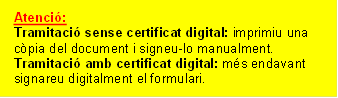 RELACIÓ D’ANNEXES:(Incloure aquí el llistat d’annexes que es vulguin aportar, tant referits al projecte com a l’Entitat. Exemple: Projecte tècnic d’obres, fotografies, informació relativa a destinataris del projecte, fotografies, memòria institucional de la entitat... )Nom de projecteDurada en mesosBeneficiaris directesEntitats col·laboradoresSignatura representant legal de l’entitatBarcelona      Nom:       Càrrec:      